PENGARUH PENDIDIKAN KARAKTER TERHADAP PRESTASI BELAJAR  PENDIDIKAN AGAMA ISLAM SISWA DI SMAN 2 KONAWE SELATAN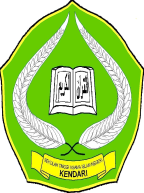  Skripsi ini diAjukan sebagi Syarat –Syarat Memenuhi Gelar Sarjana Pendidikan Agama IslamOLEH:PURWANTINIM: 10 01 01 01 033JURUSAN TARBIYAHSEKOLAH TINGGI AGAMA ISLAM NEGERI (STAIN)SULTAN QAIMUDDINKENDARI2014KATA PENGANTAR 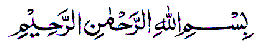 ﺪﻌﺒﺎﻤﺍ ،ﻦﻳﻌﻤﺠﺍ ﻪﺒ ﺎﺤﺼﺍﻮ ﻪﻠﺁ ﻰﻠﻋﻮ ﺪﻤﺤﻤ ﺎﻨﺪﻳﺴSegala puji bagi Allah SWT, yang telah melimpahkan rahmat dan hidayah-Nya, sehingga penulis dapat menyusun skripsi ini dengan bentuk yang sangat sederhana yang berjudul “Pengaruh  Pendidikan Berkarakter terhadap prestasi belajar  pendidikan agama Islam Siswa di SMA Negeri 2 Konawe Selatan”.Tak lupa pula kita haturkan salawat dan salam kepada junjungan Nabi Besar Muhammad Saw, sebagai pahlawan revolusioner yang memebawa misi  keislaman dan membongkar alam kejahiliaan menjadi alam peradaban sehingga kita dapat membedakan antara yang hak dan yang batil, serta para sahabat tabi-tabiin  dan umatnya yang selalu konsisten dalam melaksanakan ajaranya. Penyusunan skripsi ini tidak terlepas dari bantuan berbagai pihak, baik bantuan moril maupun materil, dengan segala bakti penulis haturkan terimakasih yang tak terhingga kepada  ayahandaku Karyono  dan ibunda Sumini, yang penuh kasih sayang dan keikhlasan mengasuh dan mendidik penulis sehingga penulisan skripsi dapat terselesaikan semogasegala usaha dan segala pengorbanan yang di berikan kepada penulis tidak sia-sia dan juga semoga Allah SWT memberikan izinya dan kesempata agar penulis dapat membalasnya.Penulis menyadari sepenuhnya bahwa dalam proses penyelesaian skripsi ini tidak lepas dari bantuan bebagai pihak. Oleh karena itu dalam kesempatan ini, penulis mengucapakan banyak terima kasih dan penghargaan ya ng setinggi-tingginya kepada bapak Drs. H. Moh Yahya Obaid, M. Ag selaku pembimbing I dan bapak Aliwar, S.Ag,M.Pd  selaku pembimbing II atas segala bantuan, saran,bimbingan, dan arahan, semogga Allah SWT dapat melimpahkan rahmat-Nya atas segala kebaikanya.  Tak lupa pula penulis menyampaiakan terimakasih banyak dan penghargaan yang setinggi-tingginya kepada:Bapak Dr. H. Nur Alim, M.Pd  selaku Ketua STAIN Sultan Qaimuddin Kendari, Ketua Jurusan Tarbiyah STAIN Kendari,  Ibu Dra. Hj. St. Kuraedah, M.Ag Kepala Perpustakaan STAIN  Ibu Raehang, S. Ag, M.Pd.I Kendari dan seluruh staf-staf yang telah berkenaan memberikan pelayanan kepada penulis  penuh dengan kesabaran dan seluruh dosen Jurusan tarbiyah pada umunya yang telah memberikan berbagai pengetahuan disiplin ilmu selama penulis mengikuti perkuliahan.Kepala Sekolah SMA Negeri 2 Konawe Selatan, bapak Drs.Mudilan, M.Si, M.Pd, yang telah menyambut penulis dengan ramah, banyak memberikan kesempatan serta kerjasama sama dan arahan kepada penulis untuk melakukan penelitian.Bapak Burhan.S.Si,M,Sc yang telah banyak memberikan bantuan dan melungankan waktunya  berdiskusi dan memberikan arahannya.Kakaku tersayang dan kucintai  Jarwoto dan Sucipto yang selalu memberikan motivasi, dan selalu mendo’akan serta membimbing selama proses penyelesaian studi.Ipar-ku Nur Qonidah dan Sarianijuri, ponakan-ku Nur Rohman dan Nur Rohim dan Fa’atima Az’zahra dan juga Bayu Asrifan Syaputra. Sahabat-sahabatku; kak Tri Agus Muliani, Dwi ariyanti, Hasanatin, Ardilla Hadado dan, PAIb dan seluruh warga Nurhaq semua sahabat-sahabatku yang tidak dapat penulis sebutkan satu persatu.	Semoga Allah Subhanahu Wata`ala mebalas budi baik dari semua pihak yang telah membantu penulis dalam menyelesaikan skripsi ini. semoga skripsi ini dapat bermanfaat bagi kita semua. Amin.                                                                                                                                                                                                                                                                                                                                                                                                   Kendari, 21 Oktober  2014    26 Dzulhijjah 1435  Peneliti,PurwantiNIM. 10 01 01 01 033DAFTAR ISICOVER		iHALAMAN PENRNYATAAN SKRIPSI		iiHALAMAN PENGESAHAN SKRIPSI		iiiKATA PENGANTAR		ivABSTRAK		viiDAFTAR ISI `		viiiDAFTAR TABEL		ixBAB I PENDAHULUANLatar Belakang		1Batasan dan Rumusan Masalah		4Hipotesis		4Definisi oprasional		5Tujuan dan Kegunaan Penelitian		5BAB II KAJIAN TEORIDefinisi Pendidikan Karakter		7 Pendidikan 		7Karater 		10Faktor Berpengaruh  dalam Pembinaan Karakter		11Nilai-nilai Pembentuk Karakter		12Tujuan pendidikan karakter		14Definisi Prestasi Belajar		16Belajar		16Prestasi belajar		18Faktor -faktor yang mempengaruhi Prestasi belajar		19Definisi  Pendidikan Agama Islam		20Pengertian Pendidikan Agma Islam		20Landasan Penddikan Agama Islam		21Tujuan Pendidikan Agama Islam		23Dokumen Kurikulum 2013	   	24Penelitian Relevan		 BAB III METODOLOGI PENELITIANJenis Penelitian		29Variabel Penelitian		29Lokasi dan Waktu Penelitian		30Populasi dan Sampel .........................................................................		30Tekhnik Pengumpulan Data 		31Kisi kisi Istrumen		32Tekhnik Analisis Data		32BAB IV HASIL PENELITIANKondisi Obyektif SMA Negeri 2 Konawe Selatan		36Sejarah singkat		36Data Guru dan Siswa SMA Negeri 2 Konawe Selatan		37Temuan peneliti		40Pendidikan karakter di SMA Negeri 2 Konawe Selatan		40Prestasi belajar siswa SMA Negeri 2 Konawe Selatan		57Analisis Statistik Inferensial		59Uji Normalitas Data		59Penentuan Persamaan Regresi Linear Sederhana		60Menentukan angka indeks korelasi atau koefisien korelasi		63Koefisien determinasi		63Uji signifikansi		64Pembahasan Hasil		65BAB V PENUTUPKesimpulan		67Saran		68DAFTAR PUSTAKAABSTRAKPurwanti(10 01 01 01 033) Judul Skripsi” Pengaruh Pendidikan Karakte Terhadap Prestasi Belajar Pendidikan Agama Islam Siswa SMA Negeri 2 Konawe Selatan” di Bawah Bimbingan. Drs H Moh Yahya Obaid, M Ag, Selaku Pembimbing I dan  Aliwar S, Ag, M Pd Selaku Pembimbing IPenelitian  ini menganalisis pengaruh pendidikan karakter terhadap prestasi belajar pendidikan agama Islam siswa di SMA Negeri 2 Konawe Selatan, Penelitian ini bertujuan untuk mengetahui pengaruh pendidikan  karakter terhadap prestasi belajar pendidikan agama Islam siswa di SMA Negeri 2 Konawe Selatan.	Penelitian ini menggunakan metode kuantitatif Teknik pengumpulan data pada variabel pendidikan berkarakter dilakukan dengan menggunkana kuesioner/ angket. Analaisis data deskriptif dilakukan dengan menghitung mean, median, modus, standar deviasi, varians, dan rentangan data. Uji normalitas data menggunakan dan uji regresi linear sederhana. Pengujian hipotesis penelitian menggunakan perhitungan Product Moment Pearson.Hasil penelitian ini menunjukan  ada kolerasi positif sebesar 0.4081antara Pendidikan Karakter terhadap Prestasi Pelajar Pendidikan Agama Islam, koefisisen Kolerasi hasil perhitungan tersebut, perlu di bandingkan  dengan rtabel pada taraf kepercayaan 95 % atau  = 0,05 dengan derajat kebebasan, db = N – 2 = 47 – 2 = 5, adalah 0.294. Ternyata harga rhitung ≥ rtabel, sehingga Ho di tolak dan Ha di terimah, dan  uji t atau uji signifikan, karena thitung ≥ ttabel  (3.28 ≥ 1,684), maka Ha diterima dan Ho ditolak artinya postifi dan signifikan, artinya ada pengaruh yang positif dan signifikan antara Pendidikan Karakter terhadap Prestasi Belajar Pendidikan Agama Islam siswa SMA Negeri 2 Konawe Selatan. 